Community Pharmacy Seasonal Influenza and COVID Vaccination Service- Information PackBackgroundIn response to most up to date JCVI advice, the Chief Medical Officer (CMO) and Scottish Government (SG) have recommended a model of co-administration where possible for this year’s Autumn/Winter programme. Due to this recommendation we have taken steps to give community pharmacies the ability to deliver both Seasonal Influenza and COVID-19 vaccines. Vaccination has proven to reduce morbidity and mortality of COVID-19 infection as well as Seasonal Influenza vaccine in at risk groups. Following the JCVI advice, the following list of patients are due COVID-19 autumn booster and Seasonal influenza vaccine. Community Pharmacy Seasonal Influenza and Covid Vaccination Service for:Patients  aged 50 years and over (by the 31 March 2023)Patients aged 12-49 years in At Risk GroupsNHS Independent ContractorsSocial care staff delivering direct personal care in the following settings:Residential care for adultsResidential care and secure care for childrenCommunity care for persons at home (including housing support and personal assistants)Healthcare workersPatients aged 12-49 who are household contacts of people with immunosuppressionPatients aged 16-49 who are carers.The following patients are eligible for Seasonal Influenza Only.Nursery, Primary and Secondary School Teachers and Support StaffPrison Officers and Support StaffAdditional age groups might be included in the coming months. This will be communicated.For Graphical Representation please see Appendix 3Contractors should prioritize groups that have already been called for their Autumn/Winter booster and Seasonal Influenza vaccines. By the time the service goes live all health and social care staff and over 65’s should have been offered a vaccine. Patients unable to attend an appointment received in the post should be informed to rearrange or cancel this appointment. Patients aged 50 and over and at clinical risk will be invited to book an appointment from Mid October onwards. This patient group should not be prioritized over 65 plus cohort.Patients who are household contacts of immunosuppressed patients or are carers will not receive an invite. Contractors should advise the appointments can be booked on the national booking portal or can arrange vaccination locally. These groups should not be prioritized but if opportunistic vaccination arises this should take place. Teaching staff, including support staff, and prison officers should be vaccinated if presenting to community pharmacies.This Document should be read in conjunction with SLA and PGD’s.VaccinesSeasonal InfluenzaMuch like any previous year, this season’s Influenza vaccine has been designed by the World Health Organisation (WHO), to combat strains of influenza virus observed in the southern hemisphere. Nationally procured stock comes in 4 different forms. Patient specific queries should be reviewed using the Greenbook chapter 19. This document will give up to date advice based on evidence reviewed by the JCVI. For queries a contractor is unable to resolve please refer these patients to fv.pharmacypublichealth@nhs.scotSeasonal Influenza vaccine for the NHS Forth Valley SLA must be obtained from NHS Forth Valley Vaccine Holding Centre. Please see the below section for details on ordering. LAIV can be offered to all children aged 2-5 who do not attend a formal education setting. Those patients who have been offered vaccination should have received appointments. JCVI recommend vaccinating the low risk group as they have been seen as super spreaders in recent influenza outbreaks. NHS Forth Valley’s school vaccination programme for influenza will be completed on the 5th of December. Pharmacies will be able to offer Flu vaccine for all under 18-year-olds in formal education settings from this date. COVID-19 VaccineCOVID-19 vaccination may be new to many contractors. In community pharmacy we will be using mRNA vaccines which elicit an immune response by triggering the patient’s body to produce an antigen rather than directly injecting an inactivated form of the virus. The immune response will cascade as we would expect with any vaccine producing antibodies to the detected antigen. For patients over 18, as per JCVI advice, we will be using the new variant vaccines available on the market. For patients under 18 they will receive Original or Wild type vaccines in community clinics. The choice for this was to reduce vaccine wastage.  The COVID-19 Vaccines in use in Forth Valley are as below. ** This will be the preferred choice for community pharmacyComirnaty Bivalent will come in ready mixed multi-dose vials with 6 doses per vial. The vials are stable at 2-8oC for 10 weeks and are stable after first puncture for 12 hours at temperatures up to 30oC. We would recommend bookings are made in multiples of 6 patients, where possible, this is to avoid wastage. Patient specific queries should be reviewed using the Greenbook chapter 14a. This document will give up to date advice based on evidence reviewed by the JCVI. If you are struggling to answer a query please contact the Vaccine and Public Health Pharmacist on fv.pharmacypublichealth@nhs.scotCOVID-19 Vaccines will be obtained from NHS Forth Valley Vaccine Holding Centre, please see the section below for details on ordering. COVID-19 vaccines are nationally procured and supplied with consumables required for vaccine administration. NHS Forth Valley will provide Sharps bins. If you have issues receiving sharps containers or uplift of filled containers please contact fv.communitypharmacysupport@nhs.scotWritten advice to accompany COVID-19 Vaccines should be offered to all patients. Further supplies of these leaflets can be ordered through fv.pharmacypublichealth@nhs.scotSpikevax Bivalent was the first COVID-19 variant vaccine on the market. NHS Forth Valley will move to Comirnaty Bivalent as the first choice vaccine for COVID Booster this season. Order forms have been sent out for Spikevax Bivalent. If your choice of product has been changed at the Vaccine Holding Centre we will high light this with a paper alert and a follow up email where possible. There is no significant difference in efficacy between the products. Therefore, no patient is disadvantaged from receiving one vaccine over another. If you have any queries about the vaccines being delivered please contact fv.vaccineservice@nhs.scot or fv.pharmacypublichealth@nhs.scotOrderingAll stock used as part of this SLA will be obtained from NHS Forth Valleys Vaccine Holding Centre. Orders for stock should be placed at least 1 week in advance. This is to give time to ensure stock is delivered on time for clinics. Order forms can be found in Appendix 1 and 2 Any urgent orders should be followed up with a phone call to the Vaccine Holding Centre on 01324 616 112WastageDue to the cost and sensitive nature of the COVID-19 vaccines please set up an account to record any wasted doses. See Here Recording wastage is for audit trail purposes. There is an understanding that there will always be wastage and pharmacies can try to avoid this, where possible, by locally advertising when spare doses are available or booking patients in groups of 5/6 depending on the vaccine. Key QuestionsBelow are questions designed to help vaccinators ensure they are providing vaccination in as safe a way possible and patients are giving informed consent. Key Questions required for vaccination. Have you ever suffered any allergic reaction to any food, medicine or vaccine before? Have you tested positive for Covid-19 in the last 4 weeks?Are you acutely unwell today?Have you received any other vaccines in the last 6 months?Are you pregnant?Key Verbal AdviceCommon Side effects from an IM InjectionPossible temperature for up to 48 hours, anything post 48 hour window then treat as possible Covid infection; If serious illness experienced, don’t put it down to covid vaccine, still contact doctor or 999 as appropriate. If patient can’t be vaccinated in Community Pharmacy, advise contacting NHS Forth Valley Immunisation Team Admin support. Contact number 0800 130 3120 or email fv.vaccinationenquiries@nhs.scotQuestions explained. Have you ever suffered any allergic reaction to any food, medicine or vaccine before? If yes, consider severity and possibility of PEG (Polyethylene Glycol) allergy. If any doubt over safety, refer to Immunisation team. Patient may need vaccination at allergy clinic. Have you had Covid-19 in the last 4 weeks?If yes, advise possible worsening of symptoms and JCVI advice to postpone vaccination. In recent PGDs this is not an exclusion from vaccination. Recent infection will provide immune response and will cause a higher incidence of side effects for the patient. Are you acutely unwell today?For patients with febrile illness it is recommended to postpone vaccination until no fever for 48 hours. Have you received any other Vaccinations in the last 6 months?Co-administration of other vaccines does not appear to impact vaccination efficacy. However, in the case of certain “live vaccines” it is recommended to postpone vaccination for up to 2 weeks. Please see PGD. Are you pregnant?This does not exclude a patient. However, it is required to advise limited safety data from clinical trials. Highlight evidence of safety in practice and risks of Covid infection during pregnancy to mother and unborn child. Vaccination Advice as per PGD/JCVI AdviceIndividual advice / follow up treatment · Inform the individual/carer of possible side effects and their management.Vaccinated individuals should be advised that it is common to develop a fever after vaccination and that this normally happens within 48 hours after the vaccination and usually goes away within 48 hours. This is a common, expected reaction, and self-isolation and testing for COVID-19 are not required unless the individual has other COVID-19 symptomsVaccinated individuals should be advised that feeling generally unwell, shivery, achy and tired were also symptoms commonly reported by vaccine recipients in the clinical trials. Generally, these symptoms were found to resolve within one to two days without treatment but paracetamol can be taken if necessary to relieve any of these symptoms. Inform the individual/carer that anyone who has any of the following symptoms after vaccination should seek medical advice urgently: chest pain  shortness of breath feelings of having a fast-beating, fluttering, or pounding heart · As has always been recommended, any fever after vaccination should be monitored and if individuals are concerned about their health at any time, they should seek advice from their GP or NHS24 The individual should be advised to seek medical advice in the case of a severe adverse reaction.Category Description a severe adverse reaction. · Inform the individual that they can report suspected adverse reactions to the MHRA using the Yellow Card reporting scheme on: http://yellowcard.mhra.gov.uk. Immunosuppressed individuals should be advised that they may not make a full immune response to the vaccine and they should continue to take appropriate measures to protect themselves against this infection. When administration is postponed advise the individual how future vaccination may be accessed  When applicable, advise the individual/carer when to return for vaccination or when a subsequent vaccine dose is due.Recording and PaymentVaccines must be recorded on NHS Scotland’s Vaccine Management Tool (VMT). This is available on TURAS. If you don’t have access please contact victoria.young@nhs.scot A brief walk through document on using VMT is available on request. A VMT clinic has been set up for each contractor. The vaccinations administered at each site are pulled and payment will be generated centrally for all of these entries. If patients are not entered on VMT, payment will not be generated. ContractorsPlease see the list of contractors offering Seasonal Influenza and COVID-19 vaccination. Contractors can direct patients to other sites signed up to the SLA. ClackmannanFalkirkStirlingAppendix 1Appendix 2Appendix 3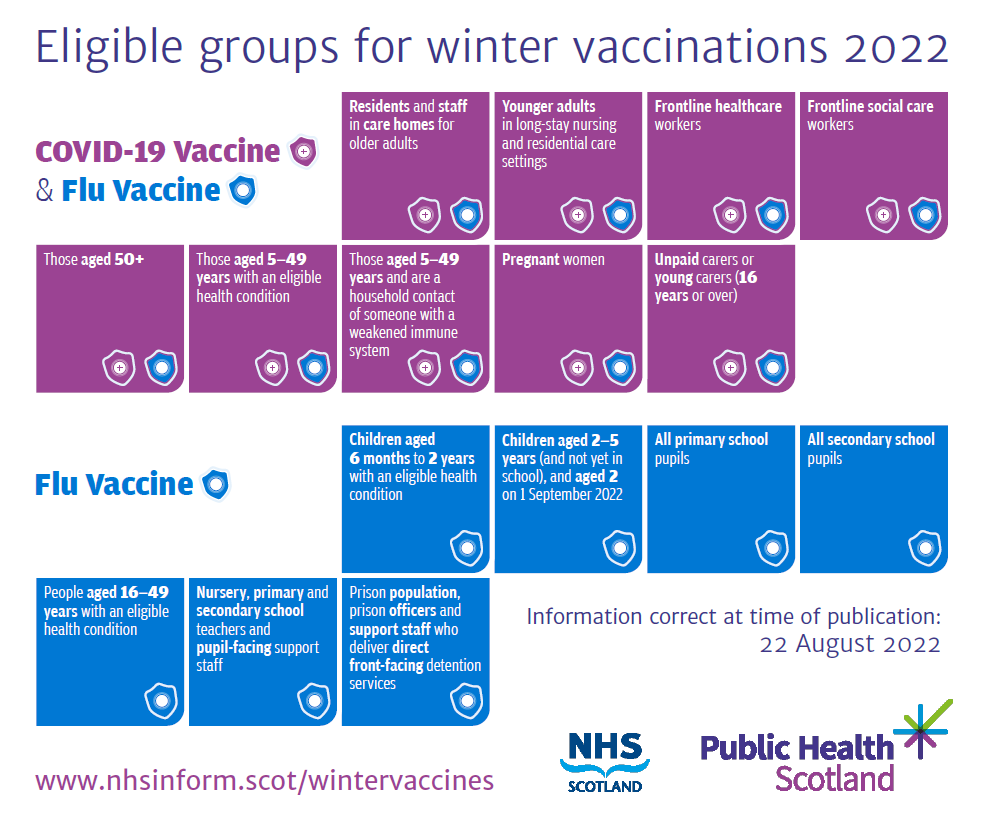 VaccineIndicated populationSmPC & PIL linkCell-based Quadrivalent inactivated influenza Vaccine(QIVc)Licensed for patients aged 2 years old and aboveIn Forth Valley, for use in patients aged 18-64 years oldSmPCPILAdjuvanted Quadrivalent Inactivated influenza vaccine(aQIV)Licensed for patients aged 65 years and overIn Forth Valley used in all patients 65 and overSmPCPILLive Attenuated Intranasal Vaccine (LAIV)Licensed for 2 years old to 18 year olds. In NHS Forth Valley used for patients 2-18 years oldSmPCPILEgg-based Quadrivalent Inactivated Influenza vaccineLicensed for use from 6months. In NHS Forth Valley used for patients with true latex allergy and at risk infantsNot for use as part of this SLAVaccineIndicated populationSmPC & PIL linkSpikevax Bivalent (Moderna) Booster vaccine for all patients who have received a primary course of vaccination. In NHS Forth Valley all patients aged 18 and overSmPCPILComirnaty Bivalent (Pfizer)**Booster vaccine for all patients who have received a primary course of vaccination. In NHS Forth Valley all patients aged 18 and overSmPCPILComirnaty 30mcg Conc (Pfizer)Indicated for primary immunisation for patients aged 12 year old and up. In NHS Forth Valley this will be used for primary courses and as booster for patients aged 12 to 17Not for use as part of this SLAComirnaty 10mcg Conc (Pfizer)Indicated for primary course for patients aged 5-11In NHS Forth Valley this will be used for Primary courses and Booster doses for patients aged 5-11Not for use as part of this SLANuvaxovid (Novavax)Indicated for primary course in patients aged 18 and above. In NHS Forth Valley this vaccine will be used in allergy clinics for patients with previous vaccine allergy. Not for use as part of this SLAPharmacyAddressPhoneTHE CENTRAL PHARMACY20 TRON COURT, TULLIBODY, FK10 2PS01259 722851WELL60 HIGH STREET, ALLOA, FK10 1JD01259 218039WELL91 HIGH STREET, TILLICOULTRY, FK13 6AB01259 750349LLOYDS PHARMACYMARSHILL, ALLOA, FK10 1AB01259 218979DAVIDSONS CHEMISTS30 MAIN STREET, CLACKMANNAN, FK10 4JA01259 722635PharmacyAddressPhoneLINDSAY & GILMOUR PHARMACY1 High St, Bonnybridge FK4 1BX01324 812332LLOYDS PHARMACY 1 STIRLING STREET, DENNY, FK6 6EL01324 822360LLOYDS PHARMACYHALLAM ROAD, STENHOUSEMUIR, FK5 3BF01324 562 007M. FARREN45 MAIN STREET, CALLANDER, FK17 8DX01877 330 132LLOYDS PHARMACY316-318 MAIN STREET, CAMELON, FK1 4EG01324 624491LINDSAY & GILMOUR PHARMACY16 CENTRAL AVENUE, GRANGEMOUTH, FK3 8SD01324 482079T. MCLEAN & SONS13 KING STREET, STENHOUSEMUIR, FK5 4HD01324 553323WELLNEW CARRON VILLAGE, 1 RONADES ROAD, FALKIRK, FK2 7RR01324 612439LLOYDS PHARMACY29 LA PORTE PRECINCT, GRANGEMOUTH, FK3 8AZ01324 482008WELL120 KILSYTH ROAD, HAGGS, BONNYBRIDGE,  FK4 1HP01324 841646LLOYDS PHARMACY334a & 338 MAIN STREET, STENHOUSEMUIR, FK5 3JR01324 554135RIGHT MEDICINE PHARMACY88 MAIN STREET, CARRONSHORE, FK2 8EY01324 555544SLAMANNAN PHARMACY11-17 HIGH STREET, SLAMANNAN, FK1 3EH01324 851265AIRTH PHARMACY2 SHORE ROAD, AIRTH, FK2 8LH01324 831063DEANS PHARMACY63 MAIN ROAD, MADDISTON, FK2 0ZL01324 716555CALLENDAR PHARMACY171 HIGH STREET, FALKIRK, FK1 1DU01324 228433SHIELDHILL PHARMACYCROSSBRAE, SHIELDHILL, FK1 2EQ01324 624754PharmacyAddressPhoneWOODSIDE PHARMACY3 THE CROSS, DOUNE, FK16 6BQ01786 841216RIGHT MEDICINE PHARMACY32A MAIN STREET, COWIE, FK7 7BL 01786 813304LINDSAY & GILMOUR PHARMACY15 BANNOCKBURN ROAD, ST. NINIANS, FK7 0PB01786 472810KILLEARN PHARMACY13 BALFRON ROAD, KILLEARN, G63 9NN01360 550242RIGHT MEDICINE PHARMACYANDREW MILLER BUILDING, UNIVERSITY, STIRLING, FK9 4LF01786 463303DAVIDSONS CHEMISTS4 ANDERSON STREET, WELL PLACE, DUNBLANE, FK15 9AJ01786 822030DAVIDSONS CHEMISTS48 HIGH STREET, DUNBLANE, FK15 0AY01786 823266RIGHT MEDICINE PHARMACY8 THE SQUARE, FALLIN, FK7 7JE01786 480600HOLM PHARM50-52 JOHNSTON AVENUE, CORNTON, FK9 5DJ01786 447 265DAVIDSONS CHEMISTS10 SOUTHVIEW ROAD, STRATHBLANE, G63 9JQ01360 770731CAMBUSBARRON PHARMACY10 MAIN STREET, CAMBUSBARRON, FK7 9NW01786 479079DAVIDSONS CHEMISTSEASTMOST SHOP, MYRTLE GROVE, KILLIN, FK21 8UX01567 829006DAVIDSONS CHEMISTS44 MAIN STREET, DRYMEN, G63 0BQ01360 661285BALFRON PHARMACY67 BUCHANAN STREET, BALFRON, G63 0TW01360 440430ABERFOYLE PHARMACYMAIN STREET, ABERFOYLE, FK8 3UG01877 389127NHS Forth Valley Vaccine Holding Centre Request FormNHS Forth Valley Vaccine Holding Centre Request FormNHS Forth Valley Vaccine Holding Centre Request FormNHS Forth Valley Vaccine Holding Centre Request FormNHS Forth Valley Vaccine Holding Centre Request FormNHS Forth Valley Vaccine Holding Centre Request FormNHS Forth Valley Vaccine Holding Centre Request FormNHS Forth Valley Vaccine Holding Centre Request FormNHS Forth Valley Vaccine Holding Centre Request FormNHS Forth Valley Vaccine Holding Centre Request FormNHS Forth Valley Vaccine Holding Centre Request FormNHS Forth Valley Vaccine Holding Centre Request FormNHS Forth Valley Vaccine Holding Centre Request FormNHS Forth Valley Vaccine Holding Centre Request FormNHS Forth Valley Vaccine Holding Centre Request FormNHS Forth Valley Vaccine Holding Centre Request FormThis order form may only be used for vaccines being administered as per the national programme. Completed orders should be emailed to fv.vaccineservice@nhs.scot 7 days in advance of clinic. Any requests being submitted less than 7 days in advance must be followed up with a phone call to ensure the order can be processed.Incomplete orders will not be acceptedThis order form may only be used for vaccines being administered as per the national programme. Completed orders should be emailed to fv.vaccineservice@nhs.scot 7 days in advance of clinic. Any requests being submitted less than 7 days in advance must be followed up with a phone call to ensure the order can be processed.Incomplete orders will not be acceptedThis order form may only be used for vaccines being administered as per the national programme. Completed orders should be emailed to fv.vaccineservice@nhs.scot 7 days in advance of clinic. Any requests being submitted less than 7 days in advance must be followed up with a phone call to ensure the order can be processed.Incomplete orders will not be acceptedThis order form may only be used for vaccines being administered as per the national programme. Completed orders should be emailed to fv.vaccineservice@nhs.scot 7 days in advance of clinic. Any requests being submitted less than 7 days in advance must be followed up with a phone call to ensure the order can be processed.Incomplete orders will not be acceptedThis order form may only be used for vaccines being administered as per the national programme. Completed orders should be emailed to fv.vaccineservice@nhs.scot 7 days in advance of clinic. Any requests being submitted less than 7 days in advance must be followed up with a phone call to ensure the order can be processed.Incomplete orders will not be acceptedThis order form may only be used for vaccines being administered as per the national programme. Completed orders should be emailed to fv.vaccineservice@nhs.scot 7 days in advance of clinic. Any requests being submitted less than 7 days in advance must be followed up with a phone call to ensure the order can be processed.Incomplete orders will not be acceptedThis order form may only be used for vaccines being administered as per the national programme. Completed orders should be emailed to fv.vaccineservice@nhs.scot 7 days in advance of clinic. Any requests being submitted less than 7 days in advance must be followed up with a phone call to ensure the order can be processed.Incomplete orders will not be acceptedThis order form may only be used for vaccines being administered as per the national programme. Completed orders should be emailed to fv.vaccineservice@nhs.scot 7 days in advance of clinic. Any requests being submitted less than 7 days in advance must be followed up with a phone call to ensure the order can be processed.Incomplete orders will not be acceptedThis order form may only be used for vaccines being administered as per the national programme. Completed orders should be emailed to fv.vaccineservice@nhs.scot 7 days in advance of clinic. Any requests being submitted less than 7 days in advance must be followed up with a phone call to ensure the order can be processed.Incomplete orders will not be acceptedThis order form may only be used for vaccines being administered as per the national programme. Completed orders should be emailed to fv.vaccineservice@nhs.scot 7 days in advance of clinic. Any requests being submitted less than 7 days in advance must be followed up with a phone call to ensure the order can be processed.Incomplete orders will not be acceptedThis order form may only be used for vaccines being administered as per the national programme. Completed orders should be emailed to fv.vaccineservice@nhs.scot 7 days in advance of clinic. Any requests being submitted less than 7 days in advance must be followed up with a phone call to ensure the order can be processed.Incomplete orders will not be acceptedThis order form may only be used for vaccines being administered as per the national programme. Completed orders should be emailed to fv.vaccineservice@nhs.scot 7 days in advance of clinic. Any requests being submitted less than 7 days in advance must be followed up with a phone call to ensure the order can be processed.Incomplete orders will not be acceptedThis order form may only be used for vaccines being administered as per the national programme. Completed orders should be emailed to fv.vaccineservice@nhs.scot 7 days in advance of clinic. Any requests being submitted less than 7 days in advance must be followed up with a phone call to ensure the order can be processed.Incomplete orders will not be acceptedThis order form may only be used for vaccines being administered as per the national programme. Completed orders should be emailed to fv.vaccineservice@nhs.scot 7 days in advance of clinic. Any requests being submitted less than 7 days in advance must be followed up with a phone call to ensure the order can be processed.Incomplete orders will not be acceptedThis order form may only be used for vaccines being administered as per the national programme. Completed orders should be emailed to fv.vaccineservice@nhs.scot 7 days in advance of clinic. Any requests being submitted less than 7 days in advance must be followed up with a phone call to ensure the order can be processed.Incomplete orders will not be acceptedThis order form may only be used for vaccines being administered as per the national programme. Completed orders should be emailed to fv.vaccineservice@nhs.scot 7 days in advance of clinic. Any requests being submitted less than 7 days in advance must be followed up with a phone call to ensure the order can be processed.Incomplete orders will not be acceptedSite Requesting StockSite Requesting StockSite Requesting StockClinic/Pharmacy/School NameClinic/Pharmacy/School NameClinic/Pharmacy/School NameClinic/Pharmacy/School NameClinic/Pharmacy/School NameClinic/Pharmacy/School NameClinic/Pharmacy/School NameSite Requesting StockSite Requesting StockSite Requesting StockDelivery AddressDelivery AddressDelivery AddressDelivery AddressDelivery AddressDelivery AddressDelivery AddressPlease tick which applies –     GP              Immunisation Team              Other(please specify) Please tick which applies –     GP              Immunisation Team              Other(please specify) Please tick which applies –     GP              Immunisation Team              Other(please specify) Please tick which applies –     GP              Immunisation Team              Other(please specify) Please tick which applies –     GP              Immunisation Team              Other(please specify) Please tick which applies –     GP              Immunisation Team              Other(please specify) Please tick which applies –     GP              Immunisation Team              Other(please specify) Please tick which applies –     GP              Immunisation Team              Other(please specify) Please tick which applies –     GP              Immunisation Team              Other(please specify) Please tick which applies –     GP              Immunisation Team              Other(please specify) Please tick which applies –     GP              Immunisation Team              Other(please specify) Please tick which applies –     GP              Immunisation Team              Other(please specify) Please tick which applies –     GP              Immunisation Team              Other(please specify) Please tick which applies –     GP              Immunisation Team              Other(please specify) Please tick which applies –     GP              Immunisation Team              Other(please specify) Please tick which applies –     GP              Immunisation Team              Other(please specify) Date and Time Vaccines Are RequiredDate and Time Vaccines Are RequiredDate and Time Vaccines Are RequiredDate and Time Vaccines Are RequiredClinic Telephone NumberClinic Telephone NumberClinic Telephone NumberVaccines RequiredVaccines RequiredVaccines RequiredVaccines RequiredVaccines RequiredVaccines RequiredVaccines RequiredVaccines RequiredVaccines RequiredVaccines RequiredVaccines RequiredVaccines RequiredVaccines RequiredVaccines RequiredVaccines RequiredVaccines RequiredBrand NameBrand NameBrand NameAge groupAge groupProductProductProductProductProductPack SizePack SizePack SizeQuantity of doses requiredFluenzFluenzFluenz2 years – 18 years2 years – 18 yearsInfluenza vaccine (live attenuated, nasal)Influenza vaccine (live attenuated, nasal)Influenza vaccine (live attenuated, nasal)Influenza vaccine (live attenuated, nasal)Influenza vaccine (live attenuated, nasal)10  pre-filled applicator10  pre-filled applicator10  pre-filled applicatorQIVcQIVcQIVc2 years – 64 years2 years – 64 yearsCell-based Quadrivalent Influenza VaccineCell-based Quadrivalent Influenza VaccineCell-based Quadrivalent Influenza VaccineCell-based Quadrivalent Influenza VaccineCell-based Quadrivalent Influenza Vaccine10 pre-filled syringes10 pre-filled syringes10 pre-filled syringesaQIVaQIVaQIV65 years +65 years +Adjuvanted Quadrivalent Influenza VaccineAdjuvanted Quadrivalent Influenza VaccineAdjuvanted Quadrivalent Influenza VaccineAdjuvanted Quadrivalent Influenza VaccineAdjuvanted Quadrivalent Influenza Vaccine10 pre-filled syringe10 pre-filled syringe10 pre-filled syringeEgg-based Quadrivalent Influenza VaccineEgg-based Quadrivalent Influenza VaccineEgg-based Quadrivalent Influenza Vaccine6 months -  2 years old6 months -  2 years oldEgg-based Quadrivalent Influenza VaccineEgg-based Quadrivalent Influenza VaccineEgg-based Quadrivalent Influenza VaccineEgg-based Quadrivalent Influenza VaccineEgg-based Quadrivalent Influenza Vaccine1 pre-filled syringe1 pre-filled syringe1 pre-filled syringeRegistered Member of Staff Requesting StockRegistered Member of Staff Requesting StockNameNameNameNameNameJob TitleJob TitleJob TitleJob TitleJob TitleContact NumberContact NumberContact NumberDateRegistered Member of Staff Requesting StockRegistered Member of Staff Requesting StockAny other information?Any other information?Any other information?Any other information?Any other information?Any other information?Any other information?Any other information?Any other information?Any other information?Any other information?Any other information?Any other information?Any other information?Any other information?Any other information?Pharmacy Use OnlyPharmacy Use OnlyPharmacy Use OnlyPharmacy Use OnlyPharmacy Use OnlyPharmacy Use OnlyPharmacy Use OnlyPharmacy Use OnlyPharmacy Use OnlyPharmacy Use OnlyPharmacy Use OnlyPharmacy Use OnlyPharmacy Use OnlyPharmacy Use OnlyPharmacy Use OnlyPharmacy Use OnlyIssued byPicked byPicked byPicked byChecked byNHS Forth Valley Vaccine Holding Centre COVID VACCINE Request FormNHS Forth Valley Vaccine Holding Centre COVID VACCINE Request FormNHS Forth Valley Vaccine Holding Centre COVID VACCINE Request FormNHS Forth Valley Vaccine Holding Centre COVID VACCINE Request FormNHS Forth Valley Vaccine Holding Centre COVID VACCINE Request FormNHS Forth Valley Vaccine Holding Centre COVID VACCINE Request FormNHS Forth Valley Vaccine Holding Centre COVID VACCINE Request FormNHS Forth Valley Vaccine Holding Centre COVID VACCINE Request FormNHS Forth Valley Vaccine Holding Centre COVID VACCINE Request FormNHS Forth Valley Vaccine Holding Centre COVID VACCINE Request FormNHS Forth Valley Vaccine Holding Centre COVID VACCINE Request FormNHS Forth Valley Vaccine Holding Centre COVID VACCINE Request FormNHS Forth Valley Vaccine Holding Centre COVID VACCINE Request FormNHS Forth Valley Vaccine Holding Centre COVID VACCINE Request FormNHS Forth Valley Vaccine Holding Centre COVID VACCINE Request FormCompleted orders should be emailed to fv.vaccineservice@nhs.scot 7 days in advance of clinic. Any requests being submitted less than 7 days in advance must be followed up with a phone call to ensure the order can be processed.Incomplete orders will not be acceptedCompleted orders should be emailed to fv.vaccineservice@nhs.scot 7 days in advance of clinic. Any requests being submitted less than 7 days in advance must be followed up with a phone call to ensure the order can be processed.Incomplete orders will not be acceptedCompleted orders should be emailed to fv.vaccineservice@nhs.scot 7 days in advance of clinic. Any requests being submitted less than 7 days in advance must be followed up with a phone call to ensure the order can be processed.Incomplete orders will not be acceptedCompleted orders should be emailed to fv.vaccineservice@nhs.scot 7 days in advance of clinic. Any requests being submitted less than 7 days in advance must be followed up with a phone call to ensure the order can be processed.Incomplete orders will not be acceptedCompleted orders should be emailed to fv.vaccineservice@nhs.scot 7 days in advance of clinic. Any requests being submitted less than 7 days in advance must be followed up with a phone call to ensure the order can be processed.Incomplete orders will not be acceptedCompleted orders should be emailed to fv.vaccineservice@nhs.scot 7 days in advance of clinic. Any requests being submitted less than 7 days in advance must be followed up with a phone call to ensure the order can be processed.Incomplete orders will not be acceptedCompleted orders should be emailed to fv.vaccineservice@nhs.scot 7 days in advance of clinic. Any requests being submitted less than 7 days in advance must be followed up with a phone call to ensure the order can be processed.Incomplete orders will not be acceptedCompleted orders should be emailed to fv.vaccineservice@nhs.scot 7 days in advance of clinic. Any requests being submitted less than 7 days in advance must be followed up with a phone call to ensure the order can be processed.Incomplete orders will not be acceptedCompleted orders should be emailed to fv.vaccineservice@nhs.scot 7 days in advance of clinic. Any requests being submitted less than 7 days in advance must be followed up with a phone call to ensure the order can be processed.Incomplete orders will not be acceptedCompleted orders should be emailed to fv.vaccineservice@nhs.scot 7 days in advance of clinic. Any requests being submitted less than 7 days in advance must be followed up with a phone call to ensure the order can be processed.Incomplete orders will not be acceptedCompleted orders should be emailed to fv.vaccineservice@nhs.scot 7 days in advance of clinic. Any requests being submitted less than 7 days in advance must be followed up with a phone call to ensure the order can be processed.Incomplete orders will not be acceptedCompleted orders should be emailed to fv.vaccineservice@nhs.scot 7 days in advance of clinic. Any requests being submitted less than 7 days in advance must be followed up with a phone call to ensure the order can be processed.Incomplete orders will not be acceptedCompleted orders should be emailed to fv.vaccineservice@nhs.scot 7 days in advance of clinic. Any requests being submitted less than 7 days in advance must be followed up with a phone call to ensure the order can be processed.Incomplete orders will not be acceptedCompleted orders should be emailed to fv.vaccineservice@nhs.scot 7 days in advance of clinic. Any requests being submitted less than 7 days in advance must be followed up with a phone call to ensure the order can be processed.Incomplete orders will not be acceptedCompleted orders should be emailed to fv.vaccineservice@nhs.scot 7 days in advance of clinic. Any requests being submitted less than 7 days in advance must be followed up with a phone call to ensure the order can be processed.Incomplete orders will not be acceptedSite Requesting StockSite Requesting StockClinic NameClinic NameClinic NameSite Requesting StockSite Requesting StockDelivery AddressDelivery AddressDelivery AddressPlease tick which applies –     GP              Immunisation Team              Other (please specify) Please tick which applies –     GP              Immunisation Team              Other (please specify) Please tick which applies –     GP              Immunisation Team              Other (please specify) Please tick which applies –     GP              Immunisation Team              Other (please specify) Please tick which applies –     GP              Immunisation Team              Other (please specify) Please tick which applies –     GP              Immunisation Team              Other (please specify) Please tick which applies –     GP              Immunisation Team              Other (please specify) Please tick which applies –     GP              Immunisation Team              Other (please specify) Please tick which applies –     GP              Immunisation Team              Other (please specify) Please tick which applies –     GP              Immunisation Team              Other (please specify) Please tick which applies –     GP              Immunisation Team              Other (please specify) Please tick which applies –     GP              Immunisation Team              Other (please specify) Please tick which applies –     GP              Immunisation Team              Other (please specify) Please tick which applies –     GP              Immunisation Team              Other (please specify) Please tick which applies –     GP              Immunisation Team              Other (please specify) Date and Time Vaccines RequiredDate and Time Vaccines RequiredDate and Time Vaccines RequiredClinic Telephone NumberClinic Telephone NumberVaccines RequiredVaccines RequiredVaccines RequiredVaccines RequiredVaccines RequiredVaccines RequiredVaccines RequiredVaccines RequiredVaccines RequiredVaccines RequiredVaccines RequiredVaccines RequiredVaccines RequiredBrand NameBrand NameBrand NameBrand NameBrand NameProductProductProductPack SizePack SizeQuantity of vials requiredQuantity of vials requiredQuantity of vials requiredPharmacy Endorsement Pharmacy Endorsement Comirnaty Bivalent Vaccine (Pfizer) -Comirnaty Bivalent Vaccine (Pfizer) -Comirnaty Bivalent Vaccine (Pfizer) -Comirnaty Bivalent Vaccine (Pfizer) -Comirnaty Bivalent Vaccine (Pfizer) -Booster vaccine for adults aged 18+ Booster vaccine for adults aged 18+ Booster vaccine for adults aged 18+ 1 vial = 5 or 6 doses1 vial = 5 or 6 dosesNuvaxovid Vaccine (Novovax) Nuvaxovid Vaccine (Novovax) Nuvaxovid Vaccine (Novovax) Nuvaxovid Vaccine (Novovax) Nuvaxovid Vaccine (Novovax) Vaccine for patients who cannot receive MRNA vaccine Vaccine for patients who cannot receive MRNA vaccine Vaccine for patients who cannot receive MRNA vaccine 1 vial = 10 doses1 vial = 10 dosesComirnaty 10mcg Vaccine (Pfizer) Comirnaty 10mcg Vaccine (Pfizer) Comirnaty 10mcg Vaccine (Pfizer) Comirnaty 10mcg Vaccine (Pfizer) Comirnaty 10mcg Vaccine (Pfizer) Vaccine for children aged 5-11 years oldVaccine for children aged 5-11 years oldVaccine for children aged 5-11 years old1 vial = 10 doses1 vial = 10 dosesComirnaty 30mcg Vaccine (Pfizer) Comirnaty 30mcg Vaccine (Pfizer) Comirnaty 30mcg Vaccine (Pfizer) Comirnaty 30mcg Vaccine (Pfizer) Comirnaty 30mcg Vaccine (Pfizer) Vaccine for patients aged 12+ for primary immunisation.Booster vaccine for children aged 12-17 years oldVaccine for patients aged 12+ for primary immunisation.Booster vaccine for children aged 12-17 years oldVaccine for patients aged 12+ for primary immunisation.Booster vaccine for children aged 12-17 years old1 vial =6 doses1 vial =6 dosesRegistered Member of Staff Requesting StockRegistered Member of Staff Requesting StockNameNameJob TitleJob TitleJob TitleJob TitleContact NumberContact NumberContact NumberContact NumberDateDateDateRegistered Member of Staff Requesting StockRegistered Member of Staff Requesting StockAny other information?Any other information?Any other information?Any other information?Any other information?Any other information?Any other information?Any other information?Any other information?Any other information?Any other information?Any other information?Any other information?Any other information?Any other information?Pharmacy Use OnlyPharmacy Use OnlyPharmacy Use OnlyPharmacy Use OnlyPharmacy Use OnlyPharmacy Use OnlyPharmacy Use OnlyPharmacy Use OnlyPharmacy Use OnlyPharmacy Use OnlyPharmacy Use OnlyPharmacy Use OnlyPharmacy Use OnlyPharmacy Use OnlyPharmacy Use OnlyIssued byPicked byPicked byChecked byChecked by